附件2线上参会报名二维码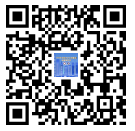 